
FORMULAIRE AUDITIONS 2021
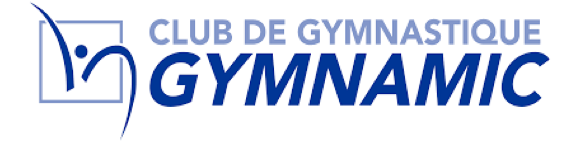 Prénom et nom de l’enfant : Date de naissance (AAAA-MM-JJ) : Prénom et nom du parent : Téléphone : Est-ce que votre enfant fait de la gymnastique au secteur éducatif à GYMNAMIC?NONOUI  Si oui :             Quel est son niveau?             Qui était son dernier entraîneur?Est-ce que votre enfant a fait de la gymnastique à un autre club de gymnastique?NONOUI  Si oui, quel était son niveau?Autre spécification / commentaire (optionnel) : 